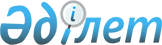 Об определении оптимальных сроков сева по каждому виду субсидируемых приоритетных сельскохозяйственных культур по району Шал акына в 2011 году
					
			Утративший силу
			
			
		
					Постановление акимата района Шал акына Северо-Казахстанской области от 22 апреля 2011 года N 92. Зарегистрировано Управлением юстиции района Шал акына Северо-Казахстанской области 4 мая 2011 года N 13-14-127. Утратило силу в связи с истечением срока действия (письмо акима района Шал акына Северо-Казахстанской области от 12 июня 2015 года N 15.1.5-11/314)

      Сноска. Утратило силу в связи с истечением срока действия (письмо акима района Шал акына Северо-Казахстанской области от 12.06.2015 N 15.1.5-11/314).

      В соответствии с подпунктом 5) пункта 1 статьи 31 Закона Республики Казахстан от 23 января 2001 года № 148 "О местном государственном управлении и самоуправлении в Республике Казахстан", пунктом 10 Правил субсидирования из местных бюджетов на повышение урожайности и качества продукции растениеводства, утвержденных постановлением Правительства Республики Казахстан от 4 марта 2011 года № 221 акимат района ПОСТАНОВЛЯЕТ:



      1. Определить срок предоставления заявки на включение в список получателей субсидии до 9 мая 2011года.



      2. Определить оптимальные сроки сева по каждому виду субсидируемых приоритетных сельскохозяйственных культур по району Шал акына в 2011 году согласно приложению.



      3. Контроль за исполнением данного постановления возложить на заместителя акима района Жаксыбаева М.К.



      4. Настоящее постановление вводится в действие со дня его официального опубликования.

  Оптимальные сроки проведения сева по каждому виду субсидируемых приоритетных сельскохозяйственных культур в 2011 году по району Шал акына      Сноска. Приложение с изменениями, внесенными постановлением акимата района Шал акына Северо-Казахстанской области от 02.06.2011 N 125 (вводится в действие со дня его официального опубликования).

 
					© 2012. РГП на ПХВ «Институт законодательства и правовой информации Республики Казахстан» Министерства юстиции Республики Казахстан
				      Аким районаА. Амрин

Приложение

к постановлению акимата района

от 22 апреля 2011 года № 92Культура

 Оптимальные сроки проведения посева сельскохозяйственных культур

 Яровая пшеница, среднепоздняя, среднеспелая

 17 мая – 4 июня

 Яровая пшеница, среднеранняя

 28 мая – 8 июня

 Ячмень - среднепоздние сорта

 25 мая – 30 мая

 Ячмень – среднеспелые сорта

 30 мая – 5 июня

 Овес

 25 мая – 30 мая

 Нут

 12 мая – 16 мая

 Горох

 25 мая – 30 мая

 Гречиха

 25 мая – 30 мая

 Просо

 28 мая – 5 июня

 Рапс (традиционная технология)

 13 мая – 20 мая

 Рапс (минимальная и нулевая технология)

 18 мая – 26 мая

 Лен, горчица (традиционная технология)

 17 мая – 20 мая

 Лен (минимальная и нулевая технология)

 18 мая – 25 мая

 Рыжик (минимальная и нулевая технология)

 25 мая – 30 мая

 Чечевица (минимальная и нулевая технология)

 20 мая – 25 мая

 Подсолнечник на маслосемена

 15 мая – 18 мая

 Картофель

 18 мая – 25 мая

 Кукуруза на силос

 16 мая – 20 мая

 Культуры

 Оптимальные сроки посева и посадки

 Озимая пшеница

 25 августа – 5 сентября

 Озимая рожь

 25 августа – 5 сентября

 Морковь (семена)

 10 мая – 15 мая

 Лук (семена)

 10 мая – 15 мая

 Свекла

 25 мая – 5 июня

 Огурцы

 18 мая – 5 июня

 Рассада капусты

 25 мая – 10 июня

 Рассада томатов

 28 мая – 10 июня

 Однолетние травы на сено: суданская трава, просо, могар

 1 июня – 5 июня

 Многолетние травы на сено: донник, люцерна, эспарцет, костер

 10 мая – 15 мая

 Однолетние травы на сенаж:

 вика + овес + ячмень

 27 мая – 31 мая

 горох + овес + ячмень

 5 июня – 7 июня

 горох + просо кормовое

 8 июня – 10 июня

 горох + овес + суданка

 8 июня – 10 июня

 